ЧЕРКАСЬКА МІСЬКА РАДА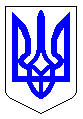 ЧЕРКАСЬКА МІСЬКА РАДАВИКОНАВЧИЙ КОМІТЕТРІШЕННЯВід 18.01.2022 № 47Про внесення змін до рішення виконкому від 20.04.2021 №401«Про визнання переможця конкурсу з перевезення пасажирів на автобусному маршруті загального користування у м.Черкаси за об’єктом конкурсу №6»Керуючись підпунктом 12 пункту «а» статті 30 Закону України «Про місцеве самоврядування в Україні», відповідно до статей 43, 44 Закону України «Про автомобільний транспорт» та з метою виконання рішення Черкаського окружного адміністративного суду від 29.07.2021 № 580/3224/21, постанови Шостого апеляційного адміністративного суду від 14.12.2021 № 580/3224/21, виконком міської радиВИРІШИВ:1. Внести зміни до рішення виконавчого комітету Черкаської міської ради від 20.04.2021 № 401 «Про визнання переможця конкурсу з перевезення пасажирів на автобусному маршруті загального користування у м.Черкаси за об’єктом конкурсу №6», а саме: пункт 2 викласти в наступній редакції:«2. Договір з переможцем конкурсу на перевезення пасажирів автомобільним транспортом укласти на п’ять років».2. Опублікувати це рішення на офіційному веб-сайті міської ради.3. Контроль за виконанням рішення покласти на першого заступника міського голови з питань діяльності виконавчих органів ради Тищенка С.О.Міський голова                                                                 Анатолій БОНДАРЕНКО